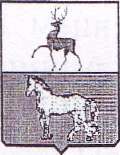 АДМИНИСТРАЦИЯ ПОЧИНКОВСКОГО МУНИЦИПАЛЬНОГО РАЙОНА НИЖЕГОРОДСКОЙ ОБЛАСТИПОСТАНОВЛЕНИЕот 24.12.2020 № 872Об утверждении комплексного Плана мероприятий по противодействию злоупотреблению наркотиками и их незаконному обороту на 2021 – 2023 годыВ целях противодействия незаконному обороту наркотических средств и психотропных веществ, формирования регионального сегмента национальной системы профилактики наркомании, лечения и реабилитации наркозависимых лиц на территории Починковского муниципального округа в соответствии с Постановлением Правительства Нижегородской области от 22 мая 2015 г. № 320 «Об утверждении государственной программы «Комплексные меры противодействия злоупотреблению наркотиками и их незаконному обороту на территории Нижегородской области» администрация Починковского муниципального округа Нижегородской области постановляет:1.Утвердить прилагаемый План мероприятий по противодействию злоупотреблению наркотиками и их незаконному обороту на 2021 – 2023 годы (далее по тексту - План).2.Рекомендовать территориальным органам федеральных органов исполнительной власти, правоохранительным органам, расположенным на территории Починковского муниципального округа Нижегородской области, принять участие в реализации мероприятий, предусмотренных Планом.3.Ответственным исполнителям один раз в квартал информировать межведомственную комиссию по противодействию злоупотреблению наркотиками и их незаконному обороту в Починковском муниципальном районе Нижегородской области о ходе выполнения Плана мероприятий, а по окончании срока их реализации - о достигнутых результатах.4.Управлению делами администрации Починковского муниципального округа Нижегородской области (Белов А.А.) обеспечить размещение настоящего постановления на официальном сайте администрации района.5. Контроль за исполнением настоящего постановления оставляю за собой.Глава местного самоуправленияПочинковского муниципальногоокруга	М.В. ЛаринНаправлено:  - Судаеву А.В. – 1 экз.                        - межведомственная комиссия  по противодействию   злоупотреблению                                 наркотиками и их  незаконному обороту - 1 экз.                        -  редакция газеты «На земле починковской»                                -  отдел МВД России по Починковскому району Нижегородской области - 1 экз.                       -  управление образования администрации района - 1 экз,                         -  комиссия по делам несовершеннолетних и защите их прав - 1 экз.,                        -  управление культуры и спорта администрации района - 1 экз.,                        -  ГКУ НО «Центр занятости населения Починковского района» - 1 экз.,                        -  ГБУЗ НО «Починковская ЦРБ» - 1 экз.,                         - в дело - 3 экз.Комплексный планмероприятий по противодействию злоупотреблению наркотиками и их незаконному обороту на 2021 – 2023 годы №п/пНаименованиемероприятийОтветственные зареализацию мероприятийИсточникифинансированияИсточникифинансированияСрок исполненияРеализация комплекса мероприятий антинаркотической направленности среди различных категорий населения, прежде всего – среди молодежиРеализация комплекса мероприятий антинаркотической направленности среди различных категорий населения, прежде всего – среди молодежиРеализация комплекса мероприятий антинаркотической направленности среди различных категорий населения, прежде всего – среди молодежиРеализация комплекса мероприятий антинаркотической направленности среди различных категорий населения, прежде всего – среди молодежиРеализация комплекса мероприятий антинаркотической направленности среди различных категорий населения, прежде всего – среди молодежиРеализация комплекса мероприятий антинаркотической направленности среди различных категорий населения, прежде всего – среди молодежи1.1Проведение районных акций, дней профилактики наркомании, фестивалей, выставок, конкурсов, культурно-массовых и физкультурно-оздоровительных мероприятий для молодежи- управление образования- управление культуры и спорта- КДНиЗП- ОМВД- ГБУЗ НО «Починковская ЦРБ»- управление образования- управление культуры и спорта- КДНиЗП- ОМВД- ГБУЗ НО «Починковская ЦРБ»Средства бюджета района в рамках финансирования деятельности ответственных за реализацию мероприятийПостоянно1.2Организация и проведение антинаркотических бесед и бесед, пропагандирующих здоровый образ жизни с опекунами и подопечными - управление образования- КДНиЗП- ГБУЗ НО «Починковская ЦРБ»- ОМВД- управление образования- КДНиЗП- ГБУЗ НО «Починковская ЦРБ»- ОМВДВ рамках текущей деятельности ответственных за реализацию мероприятияЕжеквартально 1.3Просмотр тематических видеороликов по вопросам профилактики наркомании и СПИДа, пропаганды здорового образа жизни среди молодежи (с последующим обсуждением)- управление образования- управление культуры и спорта- КДНиЗП- ОМВД- ГБУЗ НО «Починковская ЦРБ»- управление образования- управление культуры и спорта- КДНиЗП- ОМВД- ГБУЗ НО «Починковская ЦРБ»В рамках текущей деятельности ответственных за реализацию мероприятияЕжеквартально1.4Проведение комплекса мероприятий, приуроченных: - День борьбы с наркоманией (1 марта)- Международный день борьбы с наркоманией и незаконному обороту наркотиков (26 июня)- Международный день борьбы со СПИДом (1 декабря)- управление образования- управление культуры и спорта- ОМВД- ГБУЗ НО «Починковская ЦРБ»- управление образования- управление культуры и спорта- ОМВД- ГБУЗ НО «Починковская ЦРБ»Средства бюджета района в рамках финансирования деятельности ответственных за реализацию мероприятийЕжегодно 1.5Проведение антинаркотического месячника в общеобразовательных учреждениях  района- управление образования- управление культуры и спорта- ОМВД- ГБУЗ НО «Починковская ЦРБ»- управление образования- управление культуры и спорта- ОМВД- ГБУЗ НО «Починковская ЦРБ»Средства бюджета района в рамках финансирования деятельности ответственных за реализацию мероприятийЕжегодно1.6Организация временного трудоустройства подростков в возрасте от 14 до 18 лет в период школьных каникул и во внеурочное время- управление образования- ЦЗН- управление образования- ЦЗНВ рамках текущей деятельности ответственных за реализацию мероприятияЕжегодно 1.7Проведение социологических исследований среди молодежи с целью выяснения отношения к проблеме наркомании- управление образования- управление образованияЕжегодно              Развитие взаимодействия и сотрудничества государственных органов,     органов местного самоуправления и общественных организаций в сфере    профилактики распространения наркомании и связанных с ней правонарушений              Развитие взаимодействия и сотрудничества государственных органов,     органов местного самоуправления и общественных организаций в сфере    профилактики распространения наркомании и связанных с ней правонарушений              Развитие взаимодействия и сотрудничества государственных органов,     органов местного самоуправления и общественных организаций в сфере    профилактики распространения наркомании и связанных с ней правонарушений              Развитие взаимодействия и сотрудничества государственных органов,     органов местного самоуправления и общественных организаций в сфере    профилактики распространения наркомании и связанных с ней правонарушений              Развитие взаимодействия и сотрудничества государственных органов,     органов местного самоуправления и общественных организаций в сфере    профилактики распространения наркомании и связанных с ней правонарушений              Развитие взаимодействия и сотрудничества государственных органов,     органов местного самоуправления и общественных организаций в сфере    профилактики распространения наркомании и связанных с ней правонарушений2.1Организация и проведение совместно с заинтересованными организациями антинаркотических массовых мероприятий в Починковском муниципальном округе- управление образования- управление культуры и спорта- КДНиЗП- ОМВД- ГБУЗ НО «Починковская ЦРБ»Средства бюджета района в рамках финансирования деятельности ответственных за реализацию мероприятийСредства бюджета района в рамках финансирования деятельности ответственных за реализацию мероприятийЕжегодно2.2Проведение в образовательных организациях района социологических исследований, направленных на выявления подростков, склонных к употреблению наркотических средств и психотропных веществ- управление образованияВ рамках текущей деятельности ответственных за реализацию мероприятияВ рамках текущей деятельности ответственных за реализацию мероприятияПостоянно 2.3 Проведение районных семинаров для  заместителей директоров школ по вопросам профилактики наркомании с приглашением врачей-наркологов, сотрудников правоохранительных органов- управление образования- ОМВД- ГБУЗ НО «Починковская ЦРБВ рамках текущей деятельности ответственных за реализацию мероприятияВ рамках текущей деятельности ответственных за реализацию мероприятия2 раза в годСокращение масштабов распространения и связанных с ней преступности и правонарушений, снижение доступности наркотических средств и психотропных веществ для незаконного потребленияСокращение масштабов распространения и связанных с ней преступности и правонарушений, снижение доступности наркотических средств и психотропных веществ для незаконного потребленияСокращение масштабов распространения и связанных с ней преступности и правонарушений, снижение доступности наркотических средств и психотропных веществ для незаконного потребленияСокращение масштабов распространения и связанных с ней преступности и правонарушений, снижение доступности наркотических средств и психотропных веществ для незаконного потребленияСокращение масштабов распространения и связанных с ней преступности и правонарушений, снижение доступности наркотических средств и психотропных веществ для незаконного потребленияСокращение масштабов распространения и связанных с ней преступности и правонарушений, снижение доступности наркотических средств и психотропных веществ для незаконного потребления3.1Проведение мероприятий по выявлению и уничтожению незаконных посевов и очагов дикорастущих растений- ОМВДСредства бюджета района в рамках финансирования деятельности ответственных за реализацию мероприятийСредства бюджета района в рамках финансирования деятельности ответственных за реализацию мероприятийЕжегодно3.2Осуществление проверок мест массового досуга молодежи (дискотеки, клубы, бары и т. д.)  в целях выявления фактов употребления и сбыта наркотиков и привлечения административной ответственности - ОМВДВ рамках текущей деятельности ответственных за реализацию мероприятияВ рамках текущей деятельности ответственных за реализацию мероприятияПостоянно IV      Организация целенаправленной информационно-просветительскойработы с населением, прежде всего среди молодежи, поантинаркотической пропагандеIV      Организация целенаправленной информационно-просветительскойработы с населением, прежде всего среди молодежи, поантинаркотической пропагандеIV      Организация целенаправленной информационно-просветительскойработы с населением, прежде всего среди молодежи, поантинаркотической пропагандеIV      Организация целенаправленной информационно-просветительскойработы с населением, прежде всего среди молодежи, поантинаркотической пропагандеIV      Организация целенаправленной информационно-просветительскойработы с населением, прежде всего среди молодежи, поантинаркотической пропагандеIV      Организация целенаправленной информационно-просветительскойработы с населением, прежде всего среди молодежи, поантинаркотической пропаганде4.1Разработка, тиражирование и распространение среди групп населения методической и профилактической литературы по предотвращению незаконного потребления наркотиков, организация фестивалей социальной рекламы- управление культуры и спорта- управление образования (волонтерские группы)- СМИВ рамках текущей деятельности ответственных за реализацию мероприятияВ рамках текущей деятельности ответственных за реализацию мероприятияПостоянно 4.2 Комплектование книжных фондов библиотек изданиями антинаркотической направленности и пропагандирующими здоровый образ жизни- управление культуры и спорта- образовательные организацииСредства бюджета района в рамках финансирования деятельности ответственных за реализацию мероприятийСредства бюджета района в рамках финансирования деятельности ответственных за реализацию мероприятийЕжегодно 4.3Размещение информационных материалов по пропаганде здорового образа жизни и профилактике наркомании в печатных средствах массовой информации - газета «На земле починковской» Средства бюджета района в рамках финансирования деятельности ответственных за реализацию мероприятийСредства бюджета района в рамках финансирования деятельности ответственных за реализацию мероприятийПостоянно V.  Внедрение новых методов и форм профилактики наркоманииV.  Внедрение новых методов и форм профилактики наркоманииV.  Внедрение новых методов и форм профилактики наркоманииV.  Внедрение новых методов и форм профилактики наркоманииV.  Внедрение новых методов и форм профилактики наркоманииV.  Внедрение новых методов и форм профилактики наркомании5.1Проведение научно-практических конференций по проблемам наркозависимости  среди молодежи- управление образования- управление культуры и спорта- КДНиЗП- ОМВД- ГБУЗ НО «Починковская ЦРБ» (с приглашением специалистов из Нижегородского наркологического диспансера  по согласованию)В рамках текущей деятельности ответственных за реализацию мероприятияВ рамках текущей деятельности ответственных за реализацию мероприятияЕжегодно 5.2Активизация родительского всеобуча по пропаганде здорового образа жизни и здорового психологического климата в семье через школьные родительские собрания, обучающие семинары и тренинги для родителей- управление образования- образовательные организации- КДНиЗП- ГБУЗ НО «Починковская ЦРБ»В рамках текущей деятельности ответственных за реализацию мероприятияВ рамках текущей деятельности ответственных за реализацию мероприятияПостоянно 